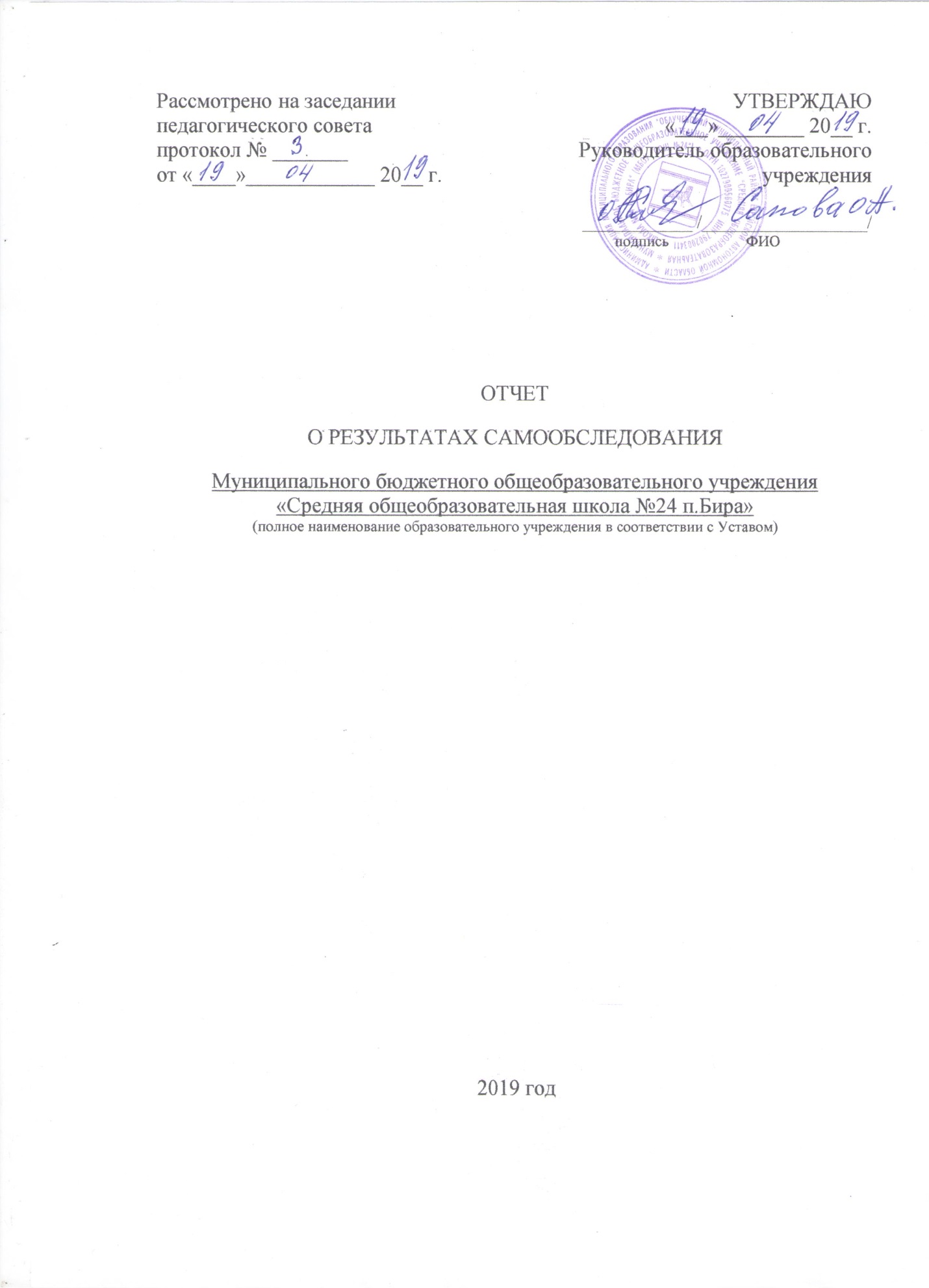     Самообследование МБОУ «Средняя общеобразовательная школа № 24 п.Бира» проводилось в соответствие с порядком проведения самообследования образовательной организацией, утвержденным приказом Министерства образования и науки РФ от 14 июня . N 462, на основании Федерального закона от 29 декабря . N 273-ФЗ "Об образовании в Российской Федерации", приказа Министерства образования и науки РФ от 10 декабря . N 1324 "Об утверждении показателей деятельности образовательной организации, подлежащей самообследованию", на основании приказа директора МБОУ СОШ №24 п.Бира «О проведении  самообследования за 2018-2019 учебный год» от 22.03.2019 г. № 23    Целями проведения самообследования являются обеспечение доступности и открытости информации о деятельности организации, а также подготовка отчета о результатах самообследования.     Школа  ориентирована на обучение и воспитание, развитие всех и каждого обучающегося с учетом индивидуальных способностей (возрастных, физиологических, интеллектуальных, психологических и др), образовательных потребностей и возможностей, склонностей с целью формирования личности, обладающей прочными базовыми знаниями, общей культурой, здоровой, социально адаптированной.     Принципами образовательной политики являются: - демократизация (сотрудничество педагогов и учеников, обучающихся друг с другом, педагогов и родителей); - гуманизация (личностно-ориентированная педагогика, направленная на удовлетворение образовательных потребностей учащихся, их родителей, на выявление и развитие способностей каждого ученика, и одновременно обеспечивающая базовый стандарт образования); - дифференциация (учет учебных, интеллектуальных и психологических способностей учеников, их профессиональных склонностей); - индивидуализация (создания индивидуальной образовательной программы для каждого школьника в перспективе); - оптимизация процесса реального развития детей через интеграцию общего   и дополнительного образования.Общие сведения об образовательном учреждении:Раздел I.   Нормативное правовое обеспечение деятельности образовательного учрежденияРаздел II. Условия для реализации образовательных программ2.1. Характеристика здания (при наличии нескольких корпусов дать характеристику каждому зданию):- Тип здания (подчеркнуть): типовое, приспособленное, типовое + приспособленное. - Год ввода в эксплуатацию 1972 - Дата последнего капитального ремонта  . – ремонт кровли крыши,. – ремонт  системы канализации- Общая площадь  2297м2- Проектная мощность (предельная численность)  300 человек- Фактическая мощность (количество обучающихся)  246  человек, в филиале с.Будукан 29 человек, в филиале с.Семисточный  22 ученика.2.2. Характеристика площадей, занятых под образовательный процесс Характеристика площадей, занятых под образовательный процесс в филиале с.БудуканХарактеристика площадей, занятых под образовательный процесс в филиале с.Семисточный2.3. Организация питания:- Организация питания  - столовая, буфет.- При наличии столовой:Площадь 97,8мчисло посадочных мест 72обеспеченность оборудованием пищеблока (в %) 100%;- Охват питанием  (количество обучающихся / процент):                                                 1 ступень  92 -100%                                     2 ступень  132 – 100%                                     3 ступень 19 – 100% - Филиал с. Будукан             1 ступень  22 -100%                                     2 ступень  7 – 100% - Филиал с. Семисточный   1 ступень  22 -100%2.4. Медицинское обеспечение: При наличии медицинского кабинета:Площадь оснащение (в %) 100наличие медработника (подчеркнуть): штатная единица (0,5ст), по договору от 15.09.2011г. муниципальное учреждение здравоохранения «Облученская центральная районная больница»(в случае работы по договору – указать с кем заключён,  дата и номер договора)2.5. Библиотечно-информационное обеспечение образовательного процесса2.5. Библиотечно-информационное обеспечение образовательного процесса (филиал) с.БудуканБиблиотечно-информационное обеспечение образовательного процесса (филиал) с.Семисточный2.6. Информационно-техническое обеспечение образовательного процесса 2.6.1. Компьютерное обеспечение*Указывается для кабинетов информатики, информационных центровКомпьютерное обеспечение филиал с.БудуканКомпьютерное обеспечение филиал с.Семисточный2.6.2 Оргтехника, проекционная техникаФилиал c.БудуканФилиал c. Семисточный2.7. Наличие и использованиеземельного участка (нужное подчеркнуть):стадион/футбольное поле/баскетбольная площадка/волейбольная площадкалегкоатлетическая площадка/полоса препятствий/другие спортивные сооружениясад/огород/опытный участок/зеленая зона.Раздел  III. Участники образовательного процесса   3.1.  Сведения об администрации (директор, заместители директора)3.2. Состав педагогических кадров ОУ (вместе с филиалами)3.3 Аттестация педагогических кадров (вместе с филиалами) Большая роль в повышении педагогического мастерства отведена аттестации учителей.  В этом учебном году, аттестацию прошли 2 педагога школы филиала с.Будукан на первую квалификационную категорию и педагогов, имеющих высшую и первую категорию стало 10 человек, что составляет 37% от общего числа.3.4. Структура контингента обучающихся (за три последних года)Филиал с.Будукан Филиал с.Семисточный3.5. Численность обучающихся и классов-комплектов (за три последних года)Филиал с.Будукан Филиал с.СемисточныйРаздел IV.   Управление образовательным учреждением4.1.  Сведения о формах государственно-общественного управления       Школа  в соответствии с ФЗ-273 «Об образовании в Российской Федерации» (ст.12, ст.13, ст.25-ст.28, ст.30, ст.101, ст.102) строит систему управления на принципах единоначалия и самоуправления. В школе создан Управляющий совет как коллегиальный орган школьного самоуправления, имеющий полномочия, определенные Уставом школы, Положением об Управляющем совете. Целями деятельности Управляющего совета являются: - обеспечение максимальной эффективности образовательной деятельности школы; - защита прав и законных интересов участников образовательного процесса; -обеспечение эффективного контроля за финансово-хозяйственной деятельностью школы; - обеспечение полноты, достоверности и объективности публичной информации о школе.    Во всех  классах есть  родительские комитеты, они  имеют право обсуждения вопросов школьной жизни и принятия решений в форме предложений. Эти предложения должны быть рассмотрены должностными лицами школы с последующими сообщениями о результатах рассмотрения.Раздел  V. Сведения об организации образовательного процесса5.1. Сведения о реализуемых образовательных программах:5.2. Сведения о реализуемых филиалом образовательных программах  Филиал с.Будукан Филиал с.Семисточный5.3. Временные характеристики образовательного процесса5.4. Формы освоения общеобразовательных программ по классамФилиал с.Будукан Филиал с.Семисточный5.5. Сведения о рабочих программах учебных курсов, предметов, дисциплин (модулей).Филиал с.Будукан5.6. Соответствие  учебного  плана  требованиям федеральных государственных  образовательных    стандартов:5.7. Наличие программ (договоров о сотрудничестве)  ОУ с учреждениями социума5.8. Приоритетные направления деятельности образовательного учреждения:- обеспечение качества образования на основе дифференцированного подхода, через совершенствования содержания образования;- развитие учительского потенциала в целях повышения качества знаний на всех ступенях образования;- повышение мотивации родителей для качественного образования  детей;- здоровье сбережение;- социализация обучающихся;- модернизация управления.5.9. Организация досуга обучающихся:кол-во обучающихся, охваченных организованными формами досуга (в % соотношении от общего кол-ва обучающихся)  97 %;в том числе в самом учреждении 87 %;в учреждениях дополнительного образования  23 %.Филиал  с. Будукан кол-во обучающихся, охваченных организованными формами досуга 100%;в том числе в самом учреждении  100%;Филиал  с. Семисточный кол-во обучающихся, охваченных организованными формами досуга 100%;в том числе в самом учреждении  100%;            в учреждениях дополнительного образования  44 %.5.10. Организация дополнительного образования детей в ОУФилиал с.БудуканФилиал с.Семисточный5.11. Вовлеченность обучающихся в систему дополнительного образования и досуга5.12. Реализуемые программы дополнительного образования (перечислить). Программа кружка "Дизайнерское искусство", "Компьютерия", "Юный журналист", "Белая ладья", "Топатушки".Программы спортивных секций по баскетболу, волейболу, ОФП.5.13. Оказываемые платные образовательные услуги.        Школа оказывает платных образовательных услуг по подготовке детей к школе, разработана программа «АБВГедейка», организованна группа по присмотру и уходу за учащимися начальных классов.5.14. Состояние профилактической работы по предупреждению асоциального поведения обучающихся. Преступность, правонарушения.Филиал  с.БудуканРаздел VI. Результаты организации образовательного процесса6.1. Организация  контроля и проведение мероприятий по обеспечению полнотыреализации основных общеобразовательных программ Цель: установить соответствие функционирования и развития педагогического процесса в школе требованиям государственного стандарта образования. Задачи: Анализ состояния учебно-воспитательного процесса, создание обстановки заинтересованности, доверия и совместного творчества: учитель - ученик, руководитель - учитель; формирование у учащихся ответственного отношения к овладению знаниями, умениями, навыками.Количество  уроков посещенных в 2018 - 2019 уч.году6.2. Результаты  обучения выпускников  по общеобразовательным программам начального общего образования (за последние три года)Филиал с БудуканФилиал с. Семисточный6.3. Качество подготовки выпускников по общеобразовательным программам начального общего образования по результатам внешней экспертизыФилиал с Будукан6.4. Результаты  обучения  выпускников по общеобразовательным программам основного общего образования (за последние три года)Филиал с.Будукан6.5. Качество подготовки выпускников по общеобразовательным программам основного общего образования по результатам внешняя экспертиза6.6. Результаты   государственной   (итоговой)  аттестации  выпускников  IX  классов (за последние три года):Филиал с.Будукан  После получения  основного общего образования восемь учащихся решили продолжить своё образование в школе, а девять для продолжения обучения поступили в другие учебные заведения ЕАО и ДФО:6.7.  Результаты обучения выпускников по общеобразовательным программам среднего (полного) общего образования  (за последние три года)6.8. Качество подготовки выпускников по общеобразовательным программам среднего (полного) общего образования по результатам тестовых заданий (внешняя экспертиза)6.9. Результаты   государственной   (итоговой)  аттестации  выпускников  XI классов в форме ЕГЭ  (за последние три года): На основании выбранных и успешно сданных экзаменов учащиеся поступили в учебные заведения ЕАО и ДФО Учащиеся (Боровиков М, Петренко А, Фоменко Н.) поступившие в учебные заведения на технические специальности воспользовались результатами экзаменов по профильной математике и физике, все обучающиеся сдавали по выбору обществознание и достойный балл был приоритетным при поступлении в различные учебные заведения.6.10. Сведения  о  награждении  выпускников  по  ступеням  образования (за последние три  года):Филиал с.БудуканФилиал с.Семисточный6.11. Динамика успешности обучения за  три годаФилиал с.БудуканФилиал с.Семисточный6.12. Сведения об участии обучающихся в конкурсах, фестивалях, соревнованияхСравнительный анализ банка талантливой молодежи за 2018-2019 учебный год.Личные достижения учащихся     За период 2018 - 2019 учебного года на школьном уровне проведено 21 конкурса,  в которых приняло участие 61 % учащихся. Все классы приняли активное участие в конкурсах школьного, муниципального и регионального уровня. Наиболее активными были классы среднего звена.        На муниципальном уровне приняли участие без повтора 58 человек (23 %) приняли участие в 15  конкурсах.       На региональном уровне было задействовано 35 учащихся (14%) в 11 конкурсах, заняли  призовых мест.        На всероссийском уровне было задействовано 18 учащихся (7 %) в 4 конкурсах, заняли 3 призовых места.Анализ банка одаренных детей за 3 года6.13. Самооценка организации работы с одаренными детьми.
Одним из приоритетных направлений учебно-образовательной деятельности школы является создание условий для поддержки обучающихся, имеющих повышенную мотивацию к учебно-познавательной деятельности и исследовательской работе, для развития интеллектуальных и творческих способностей детей. С этой целью в школе разработана и действует программа «Одаренные дети».
Задачи:
- выявление одаренных детей путем создания для них ситуаций успеха и уверенности при проведении конкурсов,  проектов по заданным темам, научно-практических конференций, факультативов, кружков по интересам, элективных курсов, спортивных соревнований, олимпиад;- создание максимально благоприятной образовательной среды в школе для развития способных и одаренных детей;- совершенствование системы подготовки учителей, обучение через методическую работу, педсоветы, самообразование;- внедрение в учебно-воспитательный процесс разнообразных форм творческой самореализации;- установление сотрудничества в работе с одарёнными детьми с заинтересованными структурами;
- использование современных систем диагностики для выявления и отслеживания различных типов одаренности;- создание банка "Одарённые дети;  - обеспечение включенности детей в систему мероприятий внеурочной деятельности,дополнительного образования, которая позволит им демонстрировать свои достижения.
Программа «Одаренные дети» включает в себя 3 основные направления:интеллектуальное;творческое;спортивное.На школьном уровне в системе проводятся предметные олимпиады, научно-практическая конференция "Первые шаги в науку", ведутся папки - портфолио с личными достижениями учащихся с 1 по 11 класс. Раздел VII.Самооценка воспитательной деятельности образовательного учреждения    В текущем учебном году перед педагогическим коллективом была поставлена цель воспитания: 
- формирование личности, способной к творческому самовыражению, к активной жизненной позиции. Для реализации поставленной цели педагогический коллектив школы работал над решением следующих задач:
1)формирования гражданско-патриотического и духовно-нравственного сознания на основе сохранения культурно-исторического наследия, отечественных традиций;2) создания условий, необходимых для обеспечения психолого-педагогической поддержки обучающихся;3) формирования здорового образа жизни школьника; 4) совершенствования ученического самоуправления детской организации  «Солнечная республика»Воспитательная работа школы строится на основании и в соответствии с общешкольным планом работы,  в котором отражены направления  деятельности:-гражданско-патриотическое;-экологическое;-правовое;- нравственное;-спортивно-оздоровительное;-профориентационное. Воспитание осуществляется  в условиях  урочной  и внеурочной  деятельности через:-общешкольные КТД;-развитие ученического самоуправления;-дополнительное образование;-физкультурно-оздоровительную работу.В школе разработаны и реализуются:                      Программа «Одарённые дети»            Программа «Здоровье»;            Программа "Шаг в профессию"            Программы школьных кружков и секций.     На базе школы организованны кружки: "Компьютерия", "Дизайнерское искусство", "Юный журналист", "Белая ладья", «Топатушки»  При  помощи родительской общественности были организованы кружки: "Танцевальный кружок", спортивная секция «Футбол».Одним из важнейших направлений воспитательной работы в школе является гражданско-патриотическое воспитание. Организация и проведение мероприятий, имеющих патриотическую направленность, способствует формированию гражданской позиции, воспитывает чувство любви и уважения к своей стране, её истории и традициям. По данному направлению в течение нескольких лет проводятся мероприятия, уже ставшие традиционными:Вахта памяти «Одна на всех Великая Победа»Тематические классные часы, посвященные Дню ПобедыЭкскурсии в школьный музей «Наши земляки в годы Вов»Поздравления Ветеранам «Мы помним, мы гордимся»Митинг, посвященный Дню Победы в Великой отечественной войне;работа направления ДЮО "Солнечная республика" "Поиск".Единый классный час «День воинской славы РоссииПраздничные мероприятия, посвящённые Дню защитника Отечества.Акция «Бессмертный полк»Экологическое воспитание  организуется  через направление ДЮО "Ассоциация зелёных".   Основная работа по формированию здорового образа жизни,  отражается в программе «Здоровье» через направления:Организация и  осуществление комплексного мониторинга состояния здоровья обучающихся.Организация профилактических, оздоровительных и коррекционных  мероприятий для обучающихсяФормирование системы знаний о здоровьесбережении 	В школе работает Совет профилактики. В систему профилактической деятельности входят:  проведение заседаний школьного Совета профилактики (1  раз в месяц), классные часы, профилактические рейды по вопросу выполнения комендантского часа, рейды в семьи "трудных" подростков, беседы на правовую тематику, организация встреч с сотрудниками правоохранительных органов (ПДН, ГИБДД). Классные руководители ведут индивидуальную профилактическую  работу с учащимися.    	Данная работа ведется в соответствии с планом мероприятий по предупреждению дорожно-транспортного травматизма. В школе организованна профилактическая работа  ДТП и ДТТ. В каждом классе оформлены уголки по правилам дорожного движения, в системе проводятся  инструктажи, классные часы и профилактические беседы по ПДД, составляется маршрут с учащимися с 1 по пятый класс  "Школа - дом". Для детей и родителей составляются и распространяются памятки "Ребёнок и дорога". В школе традиционно проходят конкурс рисунков  «Безопасная дорога глазами детей», для 1-4 классов игра "Юные пешеходы",  игра-соревнование «Безопасное колесо» среди 5-7 классов. Победители школьного конкурса принимают участие в муниципальном конкурсе «Безопасное колесо».      	Профориентационная работа строится на основе программы по профориентации школьников "Шаг в профессию". Наиболее эффективными формами в профориентационном просвещении учащихся педагогический коллектив школы считает встречи с представителя студенческих активов  учебных заведений области  и края, дни открытых дверей в районных и областных профессионально - технических учебных заведениях, ярмарки профессий.  	На протяжении нескольких лет в школе сложилась система мероприятий, направленных на сотрудничество с родителями. Активное вовлечение родителей в жизнедеятельность школы происходит через познавательные, творческие, спортивные мероприятия. Совместно с родителями проводятся мероприятия: День Знаний,  День Матери, Праздник Урожая, "Осенний бал", Новогодние праздники, международный женский день, «Веселые старты»(23 февраля), «Последний звонок»,  «Выпускной бал», общешкольные и классные родительские собрания. Родители являются активными помощниками в организации оформления территории школьного двора. В этом учебном году ученики нашей школы вступили в ряды РДШ.Таким образом, в школе формируется воспитательное пространство. Систематически проводятся  организационные мероприятия, направленные на достижение поставленных воспитательных целей и задач, мониторинга воспитательного процесса и постоянной коррекции условий развития воспитательного процесса, которые позволяют каждому ученику  в развитии творческих способностей  и социализации. Раздел VIII. Финансово-хозяйственная деятельность образовательного учрежденияФинансовая деятельность учреждения осуществляется на основании  плана Финансово-хозяйственной деятельности, утверждённого директором школы и согласованный отделом образования. Финансирование школы осуществляется из средств  муниципального бюджета.	 Годовой бюджет учреждения 2018г. составляет 20275.5тыс.рублей.	 Доля фонда оплаты труда  в бюджете составляет 63 %. На книгоиздательскую продукцию утверждено – 109.3 тыс. рублей. На бесплатное питание заложено 323.6  тыс. рублей.  	На содержание помещений, ремонт здания в 2018 году – 36 тыс. рублей. На развитие материально-технического обеспечения – 93 тыс. рублей.	За последние 3 года, начиная с 2015 - 2017 года, в школе произошли позитивные изменения в плане укрепления материально- технической базы, но в 2018 году не какой финансовой поддержки  нет:Сделана  заявка на приобретение 1 ноутбук, 2  проекторов, 2 демонстрационных экранов.   Библиотечный  фонд пополнился художественной и учебной литературой на сумму 101 тыс.рублей. Раздел IX. Выявленные по результатам самообследования проблемы. Выводы по результатам самоанализаМалоэффективная результативность педагогического и социального сопровождения  обучающихся в учебно-воспитательном процессе школы для успешной социализации выпускника:- нестабильность качества знаний на всех ступенях образования;- недостаточная  подготовка к итоговой аттестации в 9,11 классах;Недостаточное стремление - слабая аналитическая и последовательная  воспитательная деятельность в сопровождении коллектива  классным руководителем;- недостаточное использование  родительских ресурсов в учебно-воспитательном процессе;- малоэффективное  взаимодействие педагогического коллектива и социальных институтов с семьями с низкой мотивацией к качественному образованию;- низкий уровень нравственно - правовой культуры работников школы, учащихся и их родителей.- недостаточное стремление педагогов к  повышению профессиональной компетенции.Раздел X.Планируемые мероприятия по решению выявленных проблем.Для педагогического сопровождения:- продолжить развитие учительского потенциала в целях повышения качества знаний на всех ступенях образования;- учителям использовать все имеющиеся ресурсы для качественной подготовки к итоговой аттестации в 9,11 классах;- продолжить переход на новые образовательные стандарты с последующей аналитической деятельностью;- наладить  работу администрации и педагогического коллектива в организации профильного и предпрофильного обучения, начать организацию работы по индивидуальным учебным маршрутам;- продолжить реализацию  программы «Одаренные дети» для  развития системы поддержки талантливых детей, используя ресурсы детско-юношеской организации «Солнечная республика»;- продолжить реализацию программы «Здоровое поколение» для сохранения и укрепления здоровья школьников;- повысить эффективность  аналитической деятельности классными руководителями  и последовательно её  применять  в практике;для сопровождения родителями:- работать над повышением мотивации родителей для качественного образования  детей;-  усилить роль родительской общественности на старшей ступени.для социального сопровождения:- продолжить развитие устойчивой интеграции школы с социальными структурами поселка, района и области.- повышать нравственно-правовую культуру учащихся и родителей для осознания ими ценности образования. «_____»______________2019г.Директор __________________________                                                                                                   (подпись)Показатели деятельности МБОУ СОШ №24 п.БираГод основания 1973 годНаименование ОУ(по Уставу)  Муниципальное бюджетное общеобразовательное учреждение «Средняя общеобразовательная школа №24 п. Бира» Сокращённое наименование: МБОУ СОШ № 24 п. БираМесто нахождения ОУ- юридический адрес                                     (по Уставу)- фактический адрес (при наличии нескольких площадок, на которых ведется образовательная деятельность, указать все адреса)- телефон- факс -  e-mail-  адрес сайта в Интернете679130, Россия. ЕАО, Облученский район, п.Бира, ул.40 лет Победы, д.13679130, Россия. ЕАО, Облученский район, п.Бира, ул.40 лет Победы, д.13697120,  Россия. ЕАО, Облученский район, с.Будукан, ул. Школьная 10 а.38-1-50, 39-6-2938-1-50mboysosh24bira@mail.ru, mou_oosh22 _budukan@mail.ruhttps://sites.google.com/sit/mkoysosh24pbira1.1. Учредительные документы ОУ1.1. Учредительные документы ОУ1.1. Учредительные документы ОУ- Устав(указать  сведения о внесенных изменениях  и дополнениях к Уставу) Дополнения в уставУтвержден Главой администрации муниципального образования «Облученский муниципальный район»от 26.06.2016 г.  Утверждено Главой администрации муниципального образования «Облученский муниципальный район»от 05.03.2018 г.  Утвержден Главой администрации муниципального образования «Облученский муниципальный район»от 26.06.2016 г.  Утверждено Главой администрации муниципального образования «Облученский муниципальный район»от 05.03.2018 г.  1.2.  Учредитель Муниципальное образование «Облученский муниципальный район» в лице администрации муниципального образования «Облученский муниципальный район». Функции и полномочия Учредителя осуществляет отдел образования  администрации муниципального образования «Облученский муниципальный район».Муниципальное образование «Облученский муниципальный район» в лице администрации муниципального образования «Облученский муниципальный район». Функции и полномочия Учредителя осуществляет отдел образования  администрации муниципального образования «Облученский муниципальный район».1.3. Организационно-правовая форма  1.3. Организационно-правовая форма  1.3. Организационно-правовая форма  - свидетельство о внесении в единый государственный реестр юридических лиц - свидетельство о внесении в единый государственный реестр юридических лиц Кем выдано  Межрайонной инспекцией Федеральной налоговой службы №1 по Еврейской автономной областиСерия 79 № 000300746 ОГРН 1027900560775Лист записи Единого государственного реестра юридических  лиц № 2137907011768 от 29.08.2013 г.  выдано Межрайонной инспекцией Федеральной налоговой службы № 1 по Еврейской автономной области.- свидетельство о постановке на учет юридического лица в налоговом органе по месту нахождения на территории Российской Федерации- свидетельство о постановке на учет юридического лица в налоговом органе по месту нахождения на территории Российской ФедерацииКем выдано Межрайонной инспекцией Федеральной налоговой службы№ 1 по Еврейской автономной области (Межрайонная инспекция  Федеральной налоговой службы№ 1 по Еврейской автономной области территориальный участок по Облученскому району. 7902)Серия 79 № 000275997ИНН 79020034111.4. Лицензия1.4. Лицензия№1010Серия 79Л02  № 0000052Дата выдачи 26.06.2015г.Действительна  бессрочно1.5. Свидетельство о государственной аккредитации  1.5. Свидетельство о государственной аккредитации  № 632Серия 79А02№ 0000037Дата выдачи  29.06.2015 г.Срок действия  20.03.2026г.1.6. Государственный статус ОУ:1.6. Государственный статус ОУ:бюджетноемуниципальноеКоличествоОснащённостьВсего учебных помещений, используемых в образовательном процессе21В том числе: кабинет химии1                     80кабинет физики1100кабинет биологии (совмещён с  химией)1100компьютерный класс1100мастерские (кабинет технологии)1100лаборатории3100спортивный зал140актовый зал  (совмещен со столовой)1музейная комната 1кабинет педагога-психолога0кабинет для коррекционной работы0другие кабинеты10КоличествоОснащённостьВсего учебных помещений, используемых в образовательном процессе680В том числе: Компьютерный  класс                                1                          100Кабинет географии160Кабинет начальных классов280Кабинет математики180Кабинет русского языка и литературы180КоличествоОснащённостьВсего учебных помещений, используемых в образовательном процессе2В том числе: Кабинет начальных классов180Кабинет английского языка1602Контингент обучающихся(количество)Библиотечный фонд учебной  литературыИз них в оперативном использованииПодлежат списанию (срок использования более 4 лет)Процент обеспеченности за счет библиотечного фондаПроцент обеспеченности за счет  родителей1 класс 24126120010002 класс 22225198010003 класс 19261171010004 класс 27243243010005 класс 26410289010006 класс 25360360010007 класс 31450372010008 класс 25495475010009 класс 195325320100        010 класс 112951760100011 класс 632527201000Контингент обучающихся(количество)Библиотечный фонд учебной  литературыИз них в оперативном использованииПодлежат списанию (срок использования более 4 лет)Процент обеспеченности за счет библиотечного фондаПроцент обеспеченности за счет  родителей1 класс 44620010002 класс 55656010003 класс 86363010004 класс 65040010006 класс 56060010009 класс 2242401000Контингент обучающихся(количество)Библиотечный фонд учебной  литературыИз них в оперативном использованииПодлежат списанию (срок использования более 4 лет)Процент обеспеченности за счет библиотечного фондаПроцент обеспеченности за счет  родителей1 класс 73535010002 класс 75656010003 класс 33630010004 класс5605001000КабинетКоличество компьютеровИспользуются в учебном процессеКоличество компьютеров, имеющих выход в ИнтернетКоличество компьютеров, находящихся в локальной сети ОУПлощадь кабинета*Информатики 1010101048,7география1111история1110физика1110технология1110русский язык1110английский язык1110начальные классы4440Всего20202011КабинетКоличество компьютеровИспользуются в учебном процессеКоличество компьютеров, имеющих выход в ИнтернетКоличество компьютеров, находящихся в локальной сети ОУПлощадь кабинета*Информатики 4448,7Начальные  классы22Всего66КабинетКоличество компьютеровИспользуются в учебном процессеКоличество компьютеров, имеющих выход в ИнтернетКоличество компьютеров, находящихся в локальной сети ОУПлощадь кабинета*Английский  язык11Начальные  классы11Всего 22НазваниеМаркаГде установленСостояние (рабочее, нерабочее)ОтветственныйПроектор TOSHIBAгеографиярабочееСапова О.А.ПроекторEPSONтехнологиярабочееПалшкова И.Е.ПроекторEPSONисториярабочееСезёмова О.Г.ПроекторEPSONфизикарабочееМостовая Д.В.Проектор EPSONинформатикарабочееШевченко Л.И.ПроекторEPSON2 классрабочееБрижатюк С.П.ПроекторEPSON3 классрабочееХмельницкая Я.Н.ПроекторEPSON4 классрабочееЗемляк В.А.ПроекторEPSON5 классрабочееДубенкина А.М.ПроекторEPSONанглийский языкрабочееГлазунова О.АПроекторEPSONрусский языкрабочееЯнова И.ВПроекторacerхимиярабочееПавлова Е.П.Принтер HPVASERJEF1536технологиярабочееПалшкова И.Е.ПринтерHPLASERJEFP11024 классрабочееЗемляк В.А.ПринтерHPLASERJEFP1102директоррабочееСапова О.А.Принтерi-SENSRSMP-40183 классрабочееХмельницкая Я.Н.ПринтерSAMSUNGсекретарь орабочееШевченко Л.И.ПринтерLASERJEFMII 32MFPсекретарьрабочееЖуравлёва В.И.ПринтерDCPзавхозрабочееШевченко Л.И.ПринтерEPSONзам.директора         рабочееБрижатюк С.П.ПринтерhpисториярабочееСезёмова О.Г.НазваниеМаркаГде установленСостояние (рабочее, нерабочее)ОтветственныйКсероксСаnon FC 128Кабинет информатики №7РабочееСафронова Л.В.ПроекторEpson EB-W12Кабинет №3РабочееШарикова Е.А.ПроекторEpson EB-W12Кабинет №2РабочееФадейкина И.В.ПроекторEpsonКабинет №1РабочееПозднякова А.М.ПринтерLaser shot LBP -1120Кабинет информатики №7РабочееСафронова Л.В.СканерEpson  perffction 1270Кабинет информатики №7НерабочееСафронова Л.В.МФУSAMSUNGКабинет директораРабочееСафронова Л.В.НазваниеМаркаГде установленСостояние (рабочее, нерабочее)ОтветственныйМФУLaser shot М -1132Кабинет директораРабочееМирошникова Н.Г.МФУSAMSUNGКабинет №1РабочееОгурцова Н.Н№Должность ФИО полностьюУровень образованияОбщий педагогический стажСтаж административной работыСтаж административной работыГод повышения квалификации, где, объём часовКвалификационная категория№Должность ФИО полностьюУровень образованияОбщий педагогический стажобщийв данном ОУГод повышения квалификации, где, объём часовКвалификационная категория1директорСапова Ольга Александровнавысшее4117172010г. ИПКПР г. Биробиджан102 ч.первая2Зам.директора по УВРБрижатюк Светлана Петровнавысшее28772017г. ИПКПР г. Биробиджан 72 ч.первая3Зам.директора по ВРПавлова Елена Петровнавысшее24112013., ИПКПР г.Биробиджан102 ч.Соответствие должности4Заведующая филиалом Сафронова Лариса Валерьяновнавысшее2610102017, ИПКПР г.Биробиджан72 ч.первая5Заведующая филиаломКубрина Галина Ивановнавысшее3717172015, ИПКПР г.Биробиджан72 ч.перваяВесь педагогический состав, включая совместителейштатных педагогических работникамивнешнихсовместителейвысшее педагогическое образованиевысшее непедагогическое образованиенезаконченное высшеесреднее профессиональноеимеют почётные званияквалификационная категория (если есть)Повысили квалификацию за последние 5 летУчитель                                                          2712100642526педагог-логопед0000педагог-психолог0000Другие (указать категории)0000Кол-во учителей на начало учебного годаВсего прошли аттестациюВсего прошли аттестациюВ том числе присвоеныкатегорииВ том числе присвоеныкатегорииПрошли подтверждение на соответствие занимаемой должностиКол-во учителей на начало учебного годаколичество%высшаяперваяПрошли подтверждение на соответствие занимаемой должности272596,13717Уровни образованияВсего обучаются в I сменуВсего обучаются в I сменуВсего обучаются в I сменуВсего обучаются в I сменуВсего обучаются во II сменуВсего обучаются во II сменуВсего обучаются во II сменуВсего обучающихсяВсего обучающихсяВсего обучающихся2016-20172017-20182018-20192016-20172016-20172017-20182018-20192016-20172017-20182018-20191 – 4 классы9993----9993865 – 9 классы 123135----12313513710–11 классы2319----231927Уровни образованияВсего обучаются в I сменуВсего обучаются в I сменуВсего обучаются в I сменуВсего обучаются в II сменуВсего обучаются в II сменуВсего обучаются в II сменуВсего обучающихсяВсего обучающихсяВсего обучающихся2016-2017 уч.год2017-2018 уч.год2018-2019 уч.год2015-2016уч.год2016-2017 уч.год2017-2018 уч.год2016-2017 уч.год2017-2018 уч.год2018-2019 уч.год1 – 4 классы1917230001917235 – 9 классы 2312700023127Уровни образованияВсего обучаются в I сменуВсего обучаются в I сменуВсего обучаются в I сменуВсего обучаются во II сменуВсего обучаются во II сменуВсего обучаются во II сменуВсего обучающихсяВсего обучающихсяВсего обучающихся2016-2017 уч.год2017-2018 уч.год2018-2019 уч.год2016-2017 уч.год2017-2018 уч.год2018-2019 уч.год2016-2017 уч.год2017-2018 уч.год2018-2019 уч.год1 – 4 классы16220001622Классы2016/2017 уч.год2016/2017 уч.год2017/2018 уч.год2017/2018 уч.год2017/2018 уч.год2018/2019 уч.год2018/2019 уч.годКлассыкол-во классов- комплектовкол-во обучающихсякол-во обучающихсякол-во классов-комплектовкол-во обучающихсякол-во классов-комплектовкол-во обучающихся188442667530068455065664067765755308334096632Всего          41          414230Классы2016/2017 уч.год2016/2017 уч.год2017/2018 уч.год2017/2018 уч.год2017/2018 уч.год2018/2019 уч.год2018/2019 уч.годКлассыкол-во классов- комплектовкол-во обучающихсякол-во обучающихсякол-во классов-комплектовкол-во обучающихсякол-во классов-комплектовкол-во обучающихся18875233773553640053Всего16162221Формы государственно-общественного управления ОУЛокальные акты, регламентирующие деятельность органов самоуправления (наименование документа, дата, номер)Управляющий совет Педагогический советРодительский комитетОбщее собрание трудового коллектива образовательного учрежденияДетско-юношеская организацияПоложение «Об Управляющем совете», 16.01.2008 № 158Положение «О Педагогическом совете», 09.09.2011 №190/2Положение «О Родительском комитете», 30.09.2008г. приказ №109Положение «Об общим собрании трудового коллективе»,29.01 2009г. приказ №116/1Положение «О детско-юношеской организации»,08.09. 200 5№ 17Наименование образовательных программУровень,направленностьНормативный срок освоенияОтметить аккредитованныеобразовательные программы(поставить знак +)Отметить программы, заявленные на экспертизу(поставить знак +)Начальное общее образованиеНачальное общеобразовательное (общеобразовательная)4 года+Основное общее образованиеОсновное общеобразовательное (общеобразовательная)5 лет+Среднее (полное) общее образованиеСреднее общее образование (общеобразовательная)2 года+Наименование образовательных программУровень,направленностьНормативный срок освоенияОтметить аккредитованныеобразовательные программы(поставить знак +)Отметить программы, заявленные на экспертизу(поставить знак +)Начальное общее образование Начальное общеобразовательное (общеобразовательная)4 года+Основное общее образование Основное общеобразовательное (общеобразовательная)5 лет+Наименование образовательных программУровень,направленностьНормативный срок освоенияОтметить аккредитованныеобразовательные программы(поставить знак +)Отметить программы, заявленные на экспертизу(поставить знак +)Дошкольное образованиеДошкольное образование6 лет+Начальное общее образованиеНачальное общеобразовательное (общеобразовательная)4 года+I ступеньII ступеньIII ступеньПродолжительность учебной недели:1класс- 5 дней2-4 класс- 6 дней6 дней6 днейПродолжительность уроков (мин.)1 кл.- сентябрь, октябрь- 3 урока по 35 мин.,ноябрь, декабрь – 4 урока по 35 мин.,январь- май - 4 урока по 45 минут2 -4 кл.- 45 мин45 мин45 минПродолжительность перерывов: минимальная (мин.)10 мин10 мин10 минПродолжительность перерывов: максимальная (мин.)20 мин20 мин20 минПериодичность проведения промежуточной аттестации(четверть, полугодие)1 класс, 1 четверть 2 класс – без аттестации2класс со 2 четверти по четвертям3-4 класс по четвертямпо четвертямпо полугодиюОхват ГПД(общее количество детей)1-3 класс – 74человека5 -7 -17 человек-КлассОчная формаОчная формаОчно-заочная (вечерняя)ЗаочнаяЭкстернатСамообразованиеКлассГрупповаяИндивидуальнаяОчно-заочная (вечерняя)ЗаочнаяЭкстернатСамообразование12621723234185306257301831920101521110Итого2455КлассОчная формаОчная формаОчно-заочная (вечерняя)ЗаочнаяЭкстернатСамообразованиеКлассГрупповаяИндивидуальнаяОчно-заочная (вечерняя)ЗаочнаяЭкстернатСамообразование131253846506592Итого291КлассОчная формаОчная формаОчно-заочная (вечерняя)ЗаочнаяЭкстернатСамообразованиеКлассГрупповаяИндивидуальнаяОчно-заочная (вечерняя)ЗаочнаяЭкстернатСамообразование15273643Итого21Частиучебного планаНаименование рабочих программ учебных курсов, предметов, дисциплин (модулей).Количество часов(в неделю)УровеньэкспертизыСрок реализацииУчебно-методическое обеспечениепрограммыУчебно-методическое обеспечениепрограммыЧастиучебного планаНаименование рабочих программ учебных курсов, предметов, дисциплин (модулей).Количество часов(в неделю)УровеньэкспертизыСрок реализацииУчебникиучебно-методические пособияФедеральный компонентФилология и языкиРабочая учебная программа по обучению грамоте 1 класс5школьный7месТ.М.Андрианова «Букварь»+Филология и языкиРабочая учебная программа по обучению письму 1 класс4школьный7месВ.А.Илюхина«Прописи»+Филология и языкиРабочая учебная программа по русскому языку 1 класс5школьный2месТ.М.Андрианова «Русский язык»+Филология и языкиРабочая учебная программа по литературному чтению 1 класс4школьный2месЛИ.Ефросинина «Литературное чтение»+Филология и языкиРабочая учебная программа по русскому языку 2 класс5школьный1 уч.годЛЯ.Желтовская, ОБ.Калинина «Русский язык»+Филология и языкиРабочая учебная программа по литературному чтению 2 класс4школьный1уч. годЭЭ.Кац «Литературное чтение»+Филология и языкиРабочая учебная программа по русскому языку 3 класс5школьный1уч. годЛЯ.Желтовская, ОБ.Калинина «Русский язык»+Филология и языкиРабочая учебная программа по литературному чтению 3 класс4школьный1уч. годЭЭ.Кац «Литературное чтение»+Филология и языкиРабочая учебная программа по русскому языку 4 класс5школьный1уч. годЛЯ.Желтовская, ОБ.Калинина «Русский язык»+Филология и языкиРабочая учебная программа по литературному чтению 4 класс3школьный1 уч.годЭЭ.Кац «Литературное чтение»+Филология и языкиРабочая учебная программа по русскому языку 5 класс6школьный1уч. годТА.ЛадыженскаяМТБаранова «Русский язык»+Филология и языкиРабочая учебная программа по русскому языку 6 класс6школьный1уч. годМТБарановаТА.Ладыженская«Русский язык»+Филология и языкиРабочая учебная программа по литературе 5 класс2школьный1уч. годВЯ. Коровина. ВП.Журавлёв «Литература»+Филология и языкиРабочая учебная программа по литературе 6 класс21уч. годВП.ПолухинаВЯ. Коровина. «Литература»+Филология и языкиРабочая учебная программа по литературе ЕАО 5 класс1школьный1уч. годСоставитель Г.В.Гузенко+Филология и языкиРабочая учебная программа по русскому языку 7 класс5школьный1 уч.годМТБарановаТА.Ладыженская«Русский язык»+Филология и языкиРабочая учебная программа по русскому языку 8 класс4школьный1 уч.годЛ.А.ТростенцоваТА.Ладыженская«Русский язык»+Филология и языкиРабочая учебная программа по русскому языку 9 класс2,5школьный1 уч. годС.Г.Бахудоров, С.Е.Крючков «Русский язык»+Филология и языкиРабочая учебная программа по русскому языку 10 класс1школьный1уч. годА.И.Власенко, Л.М.Рыбченко «Русский язык»+Филология и языкиРабочая учебная программа по русскому языку 11 класс3школьный1уч. годА.И.Власенко, Л.М.Рыбченко «Русский язык»+Филология и языкиРабочая учебная программа по литературе 7 класс2школьный1 уч.годВЯ. Коровина. «Литература»+Рабочая учебная программа по литературе 8 класс2школьный1уч. годВЯ. Коровина., В.П.Журавлёв«Литература»+Рабочая учебная программа по литературе 9 класс              2школьный1уч. годВЯ. Коровина., В.П.Журавлёв«Литература»+Рабочая учебная программа по литературе 10 класс3школьный1уч. годЮ.В.Лебедев«Литература»+Рабочая учебная программа по литературе 11 класс3школьный1уч. годВ.П.Журавлёв«Литература»+Рабочая учебная программа по английскому языку  2 класс2школьный1уч. годМ.З.Биболетова, Н.В.Добрынина, ЕА Ленская «Английский язык»+Рабочая учебная программа по английскому языку 3 класс2школьный1уч. годМ.З.Биболетова, Н.В.Добрынина, ЕА Ленская «Английский язык»+Рабочая учебная программа по английскому языку  4 класс2школьный1уч. годМ.З.Биболетова, Н.В.Добрынина, ЕА Ленская «Английский язык»+Рабочая учебная программа по английскому языку  5 класс3школьный1 уч.годВ.П.Кузовлёв, Н.М.Лапа «Английский язык»+Рабочая учебная программа по английскому языку  6 класс3школьный1уч. годВ.П.Кузовлёв, Н.М.Лапа «Английский язык»+Рабочая учебная программа по английскому языку  7 класс3школьный1уч. годВ.П.Кузовлёв, Н.М.Лапа «Английский язык»+Рабочая учебная программа по английскому языку  8 класс3школьный1уч. годВ.П.Кузовлёв, Н.М.Лапа «Английский язык»+Рабочая учебная программа по английскому языку  9 класс3школьный1уч. годВ.П.Кузовлёв, Н.М.Лапа «Английский язык»+Рабочая учебная программа по английскому языку  10 класс3школьный1уч. годВ.П.Кузовлёв, Н.М.Лапа «Английский язык»+Рабочая учебная программа по английскому языку  11 класс3школьный1уч. годВ.П.Кузовлёв, Н.М.Лапа «Английский язык»+Математика  и информатикаРабочая учебная программа по математике 1 класс4школьный1уч. годМ.И.Башмаков «Математика»+Математика  и информатикаРабочая учебная программа по математике 2 класс4школьный1 уч.годМ.И.Башмаков, М.Нефёдова«Математика»+Математика  и информатикаРабочая учебная программа по математике 3 класс4школьный1уч. годМ.И.Башмаков, М.Нефёдова«Математика»+Математика  и информатикаРабочая учебная программа по математике 4 класс4школьный1уч. годН.В.Рудницкая, Т.В. Юдачева«Математика»+Математика  и информатикаРабочая учебная программа по математике 5 класс5школьный1уч. годС.М.Никольский «Математика»+Математика  и информатикаРабочая учебная программа по математике 6 класс5школьный1уч. годС.М.НикольскийМ.К.Потапов «Математика»+Математика  и информатикаРабочая учебная программа по математике 7 класс5школьный1уч. годС.М.Никольский «Алгебра»М.К.Потапов, Л.С.Атанасян «Геометрия»+Математика  и информатикаРабочая учебная программа по математике 8 класс5школьный1уч. годС.М.Никольский «Алгебра»Л.С.Атанасян «Геометрия»+Математика  и информатикаРабочая учебная программа по математике 9 класс5школьный1уч. годС.М.Никольский, М.К.Потапов,  «Алгебра»Л.С.Атанасян «Геометрия»+Математика  и информатикаРабочая учебная программа по математике 10 класс6школьный1 уч.годС.М.Никольский, М.К.Потапов,  «Алгебра и начало анализа»Л.С.Атанасян «Геометрия»+Математика  и информатикаРабочая учебная программа по математике 11 класс6школьный1уч. годС.М.Никольский, М.К.Потапов,  «Алгебра и начала анализа»Л.С.Атанасян «Геометрия»+Математика  и информатикаРабочая учебная программа по информатике  5 класс1школьный1уч. годЛ.Босов «Информатика»+Рабочая учебная программа по информатике  6 класс1школьный1уч. годЛ.Босов «Информатика»+Рабочая учебная программа по информатике  7 класс1школьный1уч. годЛ.Босов «Информатика»+Рабочая учебная программа по информатике  8 класс1школьный1уч. годИ.Г.Семакин«Информатика»+Рабочая учебная программа по информатике  9 класс2школьный1уч. годИ.Г.Семакин«Информатика»+Рабочая учебная программа по информатике  10 класс1школьный1уч. годИ.Г.Семакин«Информатика и информационные технологии»+Рабочая учебная программа по информатике  11 класс1школьный1 уч.годИ.Г.Семакин«Информатика и информационные технологии»+Рабочая учебная программа по физике 7 класс2школьный1уч. годА.В.Пёрышкин «Физика»+Рабочая учебная программа по физике 8 класс2школьный1уч. годА.В.Пёрышкин «Физика»+Рабочая учебная программа по физике 9 класс2школьный1уч. годА.В.Пёрышкин «Физика»+Рабочая учебная программа по физике 10 класс2школьный1уч. годГ.Я.Мякишев «Физика»+Рабочая учебная программа по физике 11 класс2школьный1уч. годГ.Я.Мякишев «Физика»+ЕстествознаниеРабочая учебная программа по химии  8 класс2школьный1уч. годО.С.Гибриелян «Химия»+ЕстествознаниеРабочая учебная программа по химии  9 класс2школьный1уч. годО.С.Гибриелян «Химия»+ЕстествознаниеРабочая учебная программа по химии  10 класс1,5школьный1 уч.годО.С.Гибриелян «Химия»+ЕстествознаниеРабочая учебная программа по химии  11 класс1,5школьный1уч. годО.С.Гибриелян «Химия»+Рабочая учебная программа по природоведению 5 класс2школьный1уч. годААПлешаков, Н Сонин «Природоведение»+Рабочая учебная программа по биологии 6 класс2школьный1уч. годИ.П.Пономарёва, О.А.Корнилова «Биология»+Рабочая учебная программа по биологии 7 класс2школьный1уч. годВ.М.Константинов, В.Г.Бабенко «Биология»+Рабочая учебная программа по биологии 8 класс2школьный1уч. годА.Г.Драгомиров, Р.Д.Маш «Биология»+Рабочая учебная программа по биологии 9 класс2школьный1уч. годИ.П.Пономарёва, О.А.Корнилова «Биология»+Рабочая учебная программа по биологии 10 класс1,5школьный1уч. годВ.И.Сивоглазов, И.Б.Агафонова «Общая  биология»+Рабочая учебная программа по биологии 11 класс1,5школьный1 уч.годВ.И.Сивоглазов, И.Б.Агафонова «Общая  биология»+Рабочая учебная программа по географии  6 класс2школьный1уч. годГ.П.ГерасимовН.П.Неклюдов «География»+Рабочая учебная программа по географии материков и океанов 7 класс2школьный1уч. годН.А.Коринская. И.В. Душина «География материков и океанов»+Рабочая учебная программа по географии России 8 класс3школьный1уч. годВ.П. Дронов  «География России»+Рабочая учебная программа по географии 9 класс2школьный1уч. годВ.П. Дронов ,И.И.Баринов «География России»+Рабочая учебная программа по географии 10 класс1школьный1уч. годВ.П.Максаковский «География»+Рабочая учебная программа по географии 11 класс1школьный1уч. годВ.П.Максаковский «География»+Рабочая учебная программа по географии ЕАО 8 класс0,5школьный1уч. годБ.М.Голубь, Т.М.Коморова и др. «География Еврейской автономной области»+Рабочая учебная программа по географии ЕАО  9 класс0,5школьный1уч. годБ.М.Голубь, Т.М.Коморова и др. «География Еврейской автономной области»+Рабочая учебная программа по ОБЖ  5 класс1школьный1 уч.годА.Т.Смирнов, Б.О.Хренников+Рабочая учебная программа по ОБЖ  6 класс1школьный1уч. годА.Т.Смирнов, Б.О.Хренников+Рабочая учебная программа по ОБЖ  7 класс1школьный1уч. годА.Т.Смирнов, Б.О.Хренников+Рабочая учебная программа по ОБЖ  8 класс1школьный1уч. годА.Т.Смирнов, Б.О.Хренников+Рабочая учебная программа по ОБЖ  9 класс1школьный1уч. годА.Т.Смирнов, Б.О.Хренников+Рабочая учебная программа по ОБЖ  10 класс1школьный1уч. годА.Т.Смирнов, +Рабочая учебная программа по ОБЖ  11 класс1школьный1уч. годА.Т.Смирнов, Б.О.Хренников «Основы безопасности жизнедеятельности»+История, обществознаниеРабочая учебная программа по истории древнего мира 5 класс2школьный1уч. годАА Вигасин, ААИскандеров «История древнего мира»+Рабочая учебная программа по истории средних веков 6 класс2школьный1 уч.годИ.П.ПаномарёваО.А.Корнилова «История средних веков»+Рабочая учебная программа по истории Россия в 17 -18 веках 7 класс2школьный1уч. годА.А.Данилов « История.Россия в 17 -18 веках»+Рабочая учебная программа по истории 8 класс2школьный1уч. годА.А.Данилов «История. Россия в 19 веке»+Рабочая учебная программа по истории 9 класс2школьный1уч. годО.С.Сороко-Цюпа «История.Россия в 17 -18 веках»»+Рабочая учебная программа по истории 10 класс2школьный1уч. годА.Н.Сахаров «История России»+Рабочая учебная программа по истории 11 класс4школьный1уч. годВ.А.Шестаков «История России 20 – начало 21 века»А.А.Данилов «История России»+Рабочая учебная программа по истории ЕАО 9 класс0.5школьный1уч. годВ.Г.ШведовБ.М.Голубь и др. «История Еврейской автономной области»+Рабочая учебная программа по чтению и развитию речи 9  класс Специальной (коррекционной) школы 8 вид 4школьный9 месЗ.Ф.Малышева+Рабочая учебная программа по обществознанию 5 класс1школьный1 уч.годЛ.Н.Боголюбов «Обществознание»+Рабочая учебная программа по обществознанию 6 класс1школьный1уч. годЛ.Н.Боголюбов «Обществознание»+Рабочая учебная программа по обществознанию 7 класс1школьный1уч. годЛ.Н.Боголюбов «Обществознание»+Рабочая учебная программа по обществознанию 8 класс1школьный1уч. годЛ.Н.Боголюбов «Обществознание»+Рабочая учебная программа по обществознанию 9 класс1школьный1уч. годЛ.Н.Боголюбов «Обществознание»+Рабочая учебная программа по обществознанию 10 класс3школьный1уч. годЛ.Н.Боголюбов «Обществознание»+Рабочая учебная программа по обществознанию 11 класс3школьный1уч. годЛ.Н.Боголюбов «Обществознание»+Рабочая учебная программа по праву 5 класс1школьный1уч. годЛ.Н.Боголюбов «Обществознание»+Рабочая учебная программа по праву 10 класс2школьный1уч. годЛ.Н.Боголюбов «Обществознание»+Рабочая учебная программа по праву 11 класс2школьный1 уч.годЛ.Н.Боголюбов «Обществознание»+Рабочая учебная программа по экономике 10 класс1школьный1уч. годИ.В.Липсиц «Экономика»+Рабочая учебная программа по экономике 11 класс2школьный1уч. годИ.В.Липсиц «Экономика»+Рабочая учебная программа по музыке  1 класс1школьный1уч. годЕ.Д.КритскаяГ.П.СергееваТ.С.Шмагина+Рабочая учебная программа по музыке  2 класс1школьный1уч. годЕ.Д.КритскаяГ.П.СергееваТ.С.Шмагина+Рабочая учебная программа по музыке  3 класс1школьный1уч. годЕ.Д.КритскаяГ.П.СергееваТ.С.Шмагина+Рабочая учебная программа по музыке  4 класс1школьный1уч. годЕ.Д.КритскаяГ.П.СергееваТ.С.Шмагина+Рабочая учебная программа по музыке  5 класс1школьный1уч. годЕ.Д.КритскаяГ.П.СергееваТ.С.Шмагина+Рабочая учебная программа по музыке  6 класс1школьный1уч. годЕ.Д.КритскаяГ.П.СергееваТ.С.Шмагина+Рабочая учебная программа по музыке  7 класс1школьный1 уч.годЕ.Д.КритскаяГ.П.СергееваТ.С.Шмагина+Рабочая учебная программа по музыке  8 класс1школьный1уч. годЕ.Д.КритскаяГ.П.СергееваТ.С.Шмагина+Рабочая учебная программа по искусству  9 класс1школьный1уч. годЕ.Д.КритскаяГ.П.СергееваТ.С.Шмагина+Рабочая учебная программа по технологии  1 класс1школьный1уч. годН.И.РоговцеваН.В.БогдановаС.В.Анащенкова+Рабочая учебная программа по технологии  2 класс2школьный1уч. годН.И.РоговцеваН.В.БогдановаС.В.Анащенкова+Рабочая учебная программа по технологии  3 класс2школьный1уч. годН.И.РоговцеваН.В.БогдановаС.В.Анащенкова+Рабочая учебная программа по технологии  4 класс2школьный1уч. годН.И.РоговцеваН.В.БогдановаС.В.Анащенкова+Рабочая учебная программа по технологии  5 класс2школьный1уч. годН.В.СиницаВ.Д.Симененко+Рабочая учебная программа по технологии  6 класс2школьный1 уч.годН.В.Синица+Рабочая учебная программа по технологии  7 класс2школьный1уч. годВ.Д.Симененко+Рабочая учебная программа по технологии  8 класс2школьный1уч. годН.В.Синица+Рабочая учебная программа по изобразительному искусству  1 класс1школьный1уч. годБ.М.Неменский+Рабочая учебная программа по изобразительному искусству  2 класс1школьный1уч. годБ.М.Неменский+Рабочая учебная программа по изобразительному искусству  3 класс1школьный1уч. годБ.М.Неменский+Рабочая учебная программа по изобразительному искусству  4 класс1школьный1уч. годБ.М.Неменский+Рабочая учебная программа по изобразительному искусству  5 класс1школьный1уч. годБ.М.Неменский+Рабочая учебная программа по изобразительному искусству  6 класс1школьный1 уч.годБ.М.Неменский+Рабочая учебная программа по изобразительному искусству  7 класс1школьный1уч. годБ.М.Неменский+Рабочая учебная программа по изобразительному искусству  8 класс1школьный1уч. годБ.М.Неменский+Рабочая учебная программа по физической культуре 1 класс3школьный1 уч.годВ.И.ЛяхА.А.Зданевич+Рабочая учебная программа по физической культуре 2 класс3школьный1уч. годВ.И.ЛяхА.А.Зданевич+Рабочая учебная программа по физической культуре 3 класс3школьный1уч. годВ.И.ЛяхА.А.Зданевич+Рабочая учебная программа по физической культуре 4 класс3школьный1 уч.годВ.И.ЛяхА.А.Зданевич+Рабочая учебная программа по физической культуре 5 класс3школьный1уч. годВ.И.ЛяхА.А.Зданевич+Рабочая учебная программа по физической культуре 6 класс3школьный1 уч.годВ.И.ЛяхА.А.Зданевич+Рабочая учебная программа по физической культуре 7 класс3школьный1уч. годВ.И.ЛяхА.А.Зданевич+Рабочая учебная программа по физической культуре 8 класс3школьный1уч. годВ.И.ЛяхА.А.Зданевич+Рабочая учебная программа по физической культуре 9 класс3школьный1 уч.годВ.И.ЛяхА.А.Зданевич+Рабочая учебная программа по физической культуре 10 класс3школьный1уч. годВ.И.ЛяхА.А.Зданевич+Рабочая учебная программа по физической культуре 11 класс3школьный1уч. годВ.И.ЛяхА.А.Зданевич+Частиучебного планаНаименование рабочих программ учебных курсов, предметов, дисциплин (модулей).Количество часов(в неделю)УровеньэкспертизыСрок реализацииУчебно-методическое обеспечениепрограммыУчебно-методическое обеспечениепрограммыЧастиучебного планаНаименование рабочих программ учебных курсов, предметов, дисциплин (модулей).Количество часов(в неделю)УровеньэкспертизыСрок реализацииУчебникиучебно-методические пособияФедеральный компонентРабочая учебная программа по литературному чтению 2 класс4школьный9 месЛ.Ф.Климанова, В.Г.Горецкий, Л.А.Виноградская+Федеральный компонентРабочая учебная программа по литературному чтению 3 класс3школьный9 месЛ.Ф.Климанова, В.Г.Горецкий, Л.А.Виноградская+Федеральный компонентРабочая учебная программа по литературному чтению 4 класс3школьный9 месЛ.Ф.Климанова, В.Г.Горецкий, Л.А.Виноградская+Федеральный компонентРабочая учебная программа по чтению 5 классСпециальной (коррекционной) школы 8 вид3школьный9 месЗ.Н.СмирноваГ.М.Гусева+Федеральный компонентРабочая учебная программа по литературе 5 класс2школьный9 месВ.Я.Коровина+Федеральный компонентРабочая учебная программа по литературному краеведению 5 класс1школьный9 месГ.В.Гузенко+Федеральный компонентРабочая учебная программа по литературе 6 класс3школьный9 месВ.И.КоровинВ.П.Журавлев+Федеральный компонентРабочая учебная программа по литературе 7 класс3школьный9 месВ.Я.КоровинаВ.П.ЖуравлевВ.И.Коровин+Федеральный компонентРабочая учебная программа по литературе 8  класс2школьный9 месВ.Я.Коровина+Федеральный компонентРабочая учебная программа по литературе 9 класс3школьный9 месВ.И.КоровинВ.П.Журавлев+Федеральный компонентРабочая учебная программа по письму5школьный7 месВ.Г.Горецкий,Н.А.Федосова+Федеральный компонентРабочая учебная программа по русскому языку 2 класс5школьный9 месВ.П.Канакина+Федеральный компонентРабочая учебная программа по русскому языку 3 класс5школьный9 месВ.П.Канакина+Федеральный компонентРабочая учебная программа по русскому языку 4 класс5школьный9 месТ.Г.Рамзаева+Федеральный компонентРабочая учебная программа по письму и развитию речи 5 класс Специальной (коррекционной) школы 8 вид5школьный9 месА.К.Аксенова, Э.В.Якубовская+Федеральный компонентРабочая учебная программа по русскому языку 5 класс6школьный9 месТ.А.ЛодыженскаяМ.Т.БарановЛ.А.Тростенцова+Федеральный компонентРабочая учебная программа по русскому языку 6 класс6школьный9 месМ.Т.БарановТ.А.ЛодыженскаяЛ.А.Тростенцова+Федеральный компонентРабочая учебная программа по русскому языку 7 класс5школьный9 месМ.Т.БарановТ.А.ЛодыженскаяЛ.А.ТростенцоваА.Д.ДейкинаО.М.Александрова+Федеральный компонентРабочая учебная программа по русскому языку 8 класс3школьный9 месЛ.А.ТростенцоваТ.А.ЛодыженскаяА.Д.ДейкинаО.М.Александрова+Федеральный компонентРабочая учебная программа по письму и развитию речи 9 класс Специальной (коррекционной) школы 8 вид4школьный9 месН.Г.ГалунчиковаЭ.В.Якубовская+Федеральный компонентРабочая учебная программа по русскому языку 9 класс3школьный9 месЛ.А.ТростенцоваТ.А.Лодыженская+Федеральный компонентРабочая учебная программа по английскому языку 2 класс2школьный9 месМ.З.БиболетоваН.Н.Трубанева+Федеральный компонентРабочая учебная программа по английскому языку 3 класс2школьный9 месМ.З.БиболетоваН.Н.Трубанева+Федеральный компонентРабочая учебная программа по английскому языку 4 класс2школьный9 месМ.З.БиболетоваН.Н.Трубанева+Федеральный компонентРабочая учебная программа по английскому языку 5 класс3школьный9 месМ.З.БиболетоваН.Н.Трубанева+Федеральный компонентРабочая учебная программа по английскому языку  класс3школьный9 месМ.З.БиболетоваН.Н.Трубанева+Федеральный компонентРабочая учебная программа по английскому языку 7 класс3школьный9 месМ.З.БиболетоваН.Н.Трубанева+Федеральный компонентРабочая учебная программа по английскому языку 8 класс3школьный9 месМ.З.БиболетоваН.Н.Трубанева+Федеральный компонентРабочая учебная программа по английскому языку 9 класс3школьный9 месМ.З.БиболетоваН.Н.Трубанева+Федеральный компонентРабочая учебная программа по математике 2 класс5школьный9 месМ.И.МороС.И.ВолковаС.В.Степанова+Федеральный компонентРабочая учебная программа по математике 3 класс5школьный9 месМ.И.МороС.И.ВолковаС.В.Степанова+Федеральный компонентРабочая учебная программа по математике 4 класс5школьный9 месМ.И.МороС.И.ВолковаС.В.Степанова+Федеральный компонентРабочая учебная программа по математике 5 классСпециальной (коррекционной) школы 8 вид5школьный9 месМ.Н.ПероваВ.В.Эк+Федеральный компонентРабочая учебная программа по математике 5 класс5школьный9 месГ.В.Дорофеев+Федеральный компонентРабочая учебная программа по математике 6 класс5школьный9 месГ.В.Дорофеев+Федеральный компонентРабочая учебная программа по математике 7 класс5школьный9 месГ.В.Дорофеев+Федеральный компонентРабочая учебная программа по математике 8 класс5школьный9 месГ.В.Дорофеев+Федеральный компонентРабочая учебная программа по математике 9 классСпециальной (коррекционной) школы 8 вид4школьный9 месВ.В.Эк+Федеральный компонентРабочая учебная программа по математике 9 класс5школьный9 месГ.В.Дорофеев+Рабочая учебная программа по информатике 5 класс1школьный9 месЛ.Л.Босова+Рабочая учебная программа по информатике 6 класс1школьный9 месЛ.Л.Босова+Рабочая учебная программа по информатике 7 класс1школьный9 месЛ.Л.Босова+Рабочая учебная программа по информатике 8 класс1школьный9 месИ.Г.СемакинЛ.А.ЗалоговаС.В.ГусаковЛ.В.Шестакова+Рабочая учебная программа по информатике 9 класс2школьный9 месИ.Г.СемакинЛ.А.ЗалоговаС.В.ГусаковЛ.В.Шестакова+Рабочая учебная программа по окружающему миру 1 класс2школьный9 месА.А.Плешаков+Рабочая учебная программа по окружающему миру 2 класс2школьный9 месА.А.Плешаков+Рабочая учебная программа по окружающему миру 3 класс2школьный9 месА.А.Плешаков+Рабочая учебная программа по окружающему миру 4 класс2школьный9 месА.А.Плешаков+Рабочая учебная программа по живому миру 5 класс Специальной (коррекционной) школы 8 вид2школьный9 месЕ.Д.ХуденкоИ.А.Терехова+Рабочая учебная программа по природоведению  5 класс2школьный9 месА.А.ПлешаковН.И.Сонин+Рабочая учебная программа по биологии 6 класс2школьный9 месИ.Н.Пономарев+Рабочая учебная программа по биологии 7 класс2школьный9 месВ.М.Константинов+Рабочая учебная программа по естествознанию 8 класс2школьный9 месИ.Н.Пономарев+Рабочая учебная программа по биологии 9 классСпециальной (коррекционной) школы 8 вид2школьный9 месИ.В.Романов+Рабочая учебная программа по биологии 9 класс2школьный9 месИ.Н.Пономарев+Рабочая учебная программа по физике 7 класс2школьный9 месА.В.Перышкин+Рабочая учебная программа по физике 8 класс2школьный9 месА.В.Перышкин+Рабочая учебная программа по физике 9 класс2школьный9 месА.В.Перышкин+Рабочая учебная программа по химии 8 класс2школьный9 месО.С.Габриелян+Рабочая учебная программа по химии 9 класс2школьный9 месО.С.Габриелян+Рабочая учебная программа по истории 5 класс2школьный9 месИстория Древнего мираА.А. Г.И.Годер+Рабочая учебная программа по истории 6 класс2школьный9 месИстория Средних вековЕ.В.АгибаловаГ.М.ДонскойИстория России А.А.ДаниловЛ.Г.Косулина+Рабочая учебная программа по истории 7 класс2школьный9 месИстория Нового времениА.Л.ЮдовскаяП.А.БарановИстория РоссииА.А.ДаниловЛ.Г.Косулина+Рабочая учебная программа по истории 8 класс2школьный9 месИстория Нового времениА.Л.ЮдовскаяП.А.БарановИстория России XIXвА.А.ДаниловЛ.Г.Косулина+Рабочая учебная программа по истории 6 класс Специальной (коррекционной) школы 8 вид2школьный9 месИстория Отечества И.М.Бгажнокова+Рабочая учебная программа по истории 9 класс2школьный9 месНовейшая историяО.С.Сороко-ЦюпаО.А.Сороко-ЦюпаИстория России XXвА.А.ДаниловЛ.Г.Косулина+Рабочая учебная программа по обществознанию 5 класс1школьный9 месЛ.Н.Боголюбов+Рабочая учебная программа по обществознанию 6 класс1школьный9 месЛ.Н.Боголюбов+Рабочая учебная программа по обществознанию 7 класс1школьный9 месЛ.Н.Боголюбов+Рабочая учебная программа по обществознанию 8 класс1школьный9 месЛ.Н.Боголюбов+Рабочая учебная программа по обществознанию 9 класс1школьный9 месЛ.Н.Боголюбов+Рабочая учебная программа по географии 6 класс2школьный9 месНачальный курс географииТ.П.ГерасимоваН.П.Неклюева+Рабочая учебная программа по географии 7 класс2школьный9 месГеография  материков и океановВ.А.КороинскаяИ.В.Дустина+Рабочая учебная программа по географии 8 класс2школьный9 месГеография РоссииВ.П.ДроновИ.И.Баринова+Рабочая учебная программа по географии 6 класс Специальной (коррекционной) школы 8 вид2школьный9 месТ.М.Лифанова+Рабочая учебная программа по географии 9 класс2школьный9 месГеография РоссииВ.П.ДроновИ.И.Баринова+Рабочая учебная программа по музыке  2 класс1школьный9 месЕ.Д.КритскаяГ.П.СергееваТ.С.Шмагина+Рабочая учебная программа по музыке  3 класс1школьный9 месЕ.Д.КритскаяГ.П.СергееваТ.С.Шмагина+Рабочая учебная программа по музыке  4 класс1школьный9 месЕ.Д.КритскаяГ.П.СергееваТ.С.Шмагина+Рабочая учебная программа по музыке  6 класс Специальной (коррекционной) школы 8 вид1школьный9 месЕ.Д.КритскаяГ.П.СергееваТ.С.Шмагина+Рабочая учебная программа по музыке  5 класс1школьный9 месЕ.Д.КритскаяГ.П.СергееваТ.С.Шмагина+Рабочая учебная программа по музыке  6 класс1школьный9 месЕ.Д.КритскаяГ.П.СергееваТ.С.Шмагина+Рабочая учебная программа по музыке  7 класс1школьный9 месЕ.Д.КритскаяГ.П.СергееваТ.С.Шмагина+Рабочая учебная программа по музыке  8 класс1школьный9 месЕ.Д.КритскаяГ.П.СергееваТ.С.Шмагина+Рабочая учебная программа по искусству  9 класс1школьный9 месЕ.Д.КритскаяГ.П.СергееваТ.С.Шмагина+Рабочая учебная программа по технологии  2 класс2школьный9 месН.И.РоговцеваН.В.БогдановаС.В.Анащенкова+Рабочая учебная программа по технологии  3 класс2школьный9 месН.И.РоговцеваН.В.БогдановаС.В.Анащенкова+Рабочая учебная программа по технологии  4 класс2школьный9 месН.И.РоговцеваН.В.БогдановаС.В.Анащенкова+Рабочая учебная программа по трудовому обучению  6 класс Специальной (коррекционной) школы 8 вид2школьный9 месИ.М. Бгажнокова+Рабочая учебная программа по технологии  5 класс2школьный9 месН.В.СиницаВ.Д.Симененко+Рабочая учебная программа по технологии  6 класс2школьный9 месН.В.Синица+Рабочая учебная программа по технологии  7 класс2школьный9 месВ.Д.Симененко+Рабочая учебная программа по технологии  8 класс2школьный9 месН.В.Синица+Рабочая учебная программа по технологии  9 класс1школьный9 месП.С.Самородский+Рабочая учебная программа по изобразительному искусству  2 класс1школьный9 месБ.М.Неменский+Рабочая учебная программа по изобразительному искусству  3 класс1школьный9 месБ.М.Неменский+Рабочая учебная программа по изобразительному искусству  4 класс1школьный9 месБ.М.Неменский+Рабочая учебная программа по изобразительному искусству  6 класс Специальной (коррекционной) школы 8 вид1школьный9 месБ.М.Неменский+Рабочая учебная программа по изобразительному искусству  5 класс1школьный9 месБ.М.Неменский+Рабочая учебная программа по изобразительному искусству  6 класс1школьный9 месБ.М.Неменский+Рабочая учебная программа по изобразительному искусству  7 класс1школьный9 месБ.М.Неменский+Рабочая учебная программа по изобразительному искусству  8 класс1школьный9 месБ.М.Неменский+Рабочая учебная программа по ОБЖ 5 класс1школьный9 месА.Т.СмирновБ.О.Хренников+Рабочая учебная программа по ОБЖ 6 класс1школьный9 месА.Т.СмирновБ.О.Хренников+Рабочая учебная программа по ОБЖ 7 класс1школьный9 месА.Т.СмирновБ.О.Хренников+Рабочая учебная программа по ОБЖ 8 класс1школьный9 месА.Т.СмирновБ.О.Хренников+Рабочая учебная программа по ОБЖ 9 класс1школьный9 месА.Т.СмирновБ.О.Хренников+Рабочая учебная программа по физической культуре 2 класс3школьный9 месВ.И.ЛяхА.А.Зданевич+Рабочая учебная программа по физической культуре 3 класс3школьный9 месВ.И.ЛяхА.А.Зданевич+Рабочая учебная программа по физической культуре 4 класс3школьный9 месВ.И.ЛяхА.А.Зданевич+Рабочая учебная программа по физической культуре 6 класс  Специальной (коррекционной) школы 8 вид3школьный9 месВ.И.ЛяхА.А.Зданевич+Рабочая учебная программа по физической культуре 5 класс3школьный9 месВ.И.ЛяхА.А.Зданевич+Рабочая учебная программа по физической культуре 6 класс3школьный9 месВ.И.ЛяхА.А.Зданевич+Рабочая учебная программа по физической культуре 7 класс3школьный9 месВ.И.ЛяхА.А.Зданевич+Рабочая учебная программа по физической культуре 8 класс3школьный9 месВ.И.ЛяхА.А.Зданевич+Рабочая учебная программа по физической культуре 6 класс Специальной (коррекционной) школы 8 вид3школьный9 месВ.И.ЛяхА.А.Зданевич+Рабочая учебная программа по физической культуре 9 класс3школьный9 месВ.И.ЛяхА.А.Зданевич+Рабочая учебная программа по ОПК  4 класс1школьный9 месА.В.Кураев+N 
п/пНаименование учебных
предметов учебного 
плана        Объем в часах (всего)   Объем в часах (всего)   Объем в часах (всего)   Оценка учебной    
программы      
на соответствие ФГОС 
(соответствует,   
не соответствует,  
в основном      
соответствует)    N 
п/пНаименование учебных
предметов учебного 
плана        по ФГОСпо    
примерной
учебной 
программепо   
учебному
плану  Оценка учебной    
программы      
на соответствие ФГОС 
(соответствует,   
не соответствует,  
в основном      
соответствует)    1 2          3   4    5    7          Начальное общее образование            1 – 4 классы           Начальное общее образование            1 – 4 классы           Начальное общее образование            1 – 4 классы           Начальное общее образование            1 – 4 классы           Начальное общее образование            1 – 4 классы           Начальное общее образование            1 – 4 классы           1Русский язык170170170соответствует2Литературное чтение136136136соответствует3Иностранный язык686868соответствует4Математика136136136соответствует5Окружающий мир686868соответствует6Основы религиозных культур и светской этики343434соответствует7Музыка343434соответствует8Изобразительное искусство343434соответствует9Технология343434соответствует10Физическая культура 102102102соответствуетОсновное общее образование        5 – 6 классы               Основное общее образование        5 – 6 классы               Основное общее образование        5 – 6 классы               Основное общее образование        5 – 6 классы               Основное общее образование        5 – 6 классы               Основное общее образование        5 – 6 классы               1Русский язык210210210соответствует2Литература707070соответствует3Иностранный язык105105105соответствует4Математика175175175соответствует5Информатика 353535соответствует6История 707070соответствует7Обществознание 353535соответствует8География 707070соответствует9Биология 707070соответствует10Музыка353535соответствует11Изобразительное искусство353535соответствует12Технология707070соответствует13Физическая культура 102102102соответствует14Основы безопасности жизнедеятельности353535соответствуетНаименование учреждения, с которым ОУ  заключило договор о сотрудничественаименование документа, дата, номерФормы взаимодействияУчебный год2015-20162017-20182018-2019Кол-во кружков, организованных в ОУ885                      в том числе:       - платных---Кол-во спортивных секций, организованных в ОУ555                      в том числе:       - платных---% охвата обучающихся дополнительным образованием91%91%91%Учебный год2016-20172017-20182018-2019Кол-во кружков, организованных в ОУ443                      в том числе:       - платных--Кол-во спортивных секций, организованных в ОУ331                      в том числе:       - платных--% охвата обучающихся дополнительным образованием97%97%97 %Учебный год2016-20172017-20182018-2019Кол-во кружков, организованных в ОУ111                      в том числе:       - платных---Кол-во спортивных секций, организованных в ОУ111                      в том числе:       - платных---% охвата обучающихся дополнительным образованием100100%100%ФормыПроцент охватаОдаренные детиКружки по интересам, спортивные секции, конкурсы разного уровня, научно-практические конференции, профильные летние отряды, спортивные соревнования, направления деятельности ДЮО97%Дети, с ограниченными возможностями здоровьяКружки по интересам, спортивные секции, конкурсы различного уровня, профильные летние отряды, направления деятельности ДЮО100%Дети группы социального рискаСпортивные секции, спортивные соревнования, профильные летние отряды, кружки по интересам, направления деятельности ДЮО86%2016/2017 уч.год2017/20182018/2019Количество обучающихся, совершивших преступления  в период обучения в ОУ000Количество обучающихся, совершивших правонарушения  в период обучения в ОУ651Количество обучающихся, состоящих  на учете в ПДН455Количество обучающихся, имеющих наказания судом-002016/2017 уч.год2017/20182018/2019Количество обучающихся, совершивших преступления  в период обучения в ОУ100Количество обучающихся, совершивших правонарушения  в период обучения в ОУ100Количество обучающихся, состоящих  на учете в КДН211Количество обучающихся, имеющих наказания судом000Директор 32Завучи28ПоказателиЗначения показателейЗначения показателейЗначения показателейЗначения показателейЗначения показателейЗначения показателейПоказатели2016/2017 уч. год2016/2017 уч. год2017/2018 уч. год2017/2018 уч. год2018/2019 уч. год2018/2019 уч. годКоличество выпускников на конец учебного года272727273131Из них: Кол-во%Кол-во%Кол-во%переведены в 5 класс271002710031100окончили на “5”000000награждены похвальным листом000000окончили на “4” и “5”114113481348переведены условно------оставлены на повторное обучение 000000Уровень успеваемости (4 класс)271002710031100Уровень качества знаний (4 класс)414848ПоказателиЗначения показателейЗначения показателейЗначения показателейЗначения показателейЗначения показателейЗначения показателейПоказатели2016/2017   уч. год2016/2017   уч. год2017/2018   уч. год2017/2018   уч. год2018/2019   уч. год2018/2019   уч. годКоличество выпускников на конец учебного года550066Из них: Кол-во%Кол-во%Кол-во%переведены в 5 класс5100006100окончили на “5”------награждены похвальным листом------окончили на “4” и “5”36000350переведены условно--оставлены на повторное обучение --Уровень успеваемости (4 класс)5100006100Уровень качества знаний (4 класс)60050ПоказателиЗначения показателейЗначения показателейЗначения показателейЗначения показателейЗначения показателейЗначения показателейПоказатели2015/2016   уч. год2015/2016   уч. год2017/2018 уч. год2017/2018 уч. год2018/2019 уч. год2018/2019 уч. годКоличество выпускников на конец учебного года005533Из них: Кол-во%Кол-во%Кол-во%переведены в 5 класс0051003100окончили на “5”------награждены похвальным листом------окончили на “4” и “5”360133,3переведены условно------оставлены на повторное обучение ------Уровень успеваемости (4 класс)0051003100Уровень качества знаний (4 класс)06033,3КлассУчебный предметВсего обучающихсяКол-во обучающихся, выполнявших  работуРезультат выполненияРезультат выполненияКлассУчебный предметВсего обучающихсяКол-во обучающихся, выполнявших  работуУровень качества знаний Уровень успеваемости4 классРусский язык19191004 классМатематика 19191004 классОкружающий мир1919100КлассУчебный предметВсего обучающихсяКол-во обучающихся, выполнявших  работуРезультат выполненияРезультат выполненияКлассУчебный предметВсего обучающихсяКол-во обучающихся, выполнявших  работуУровень качества знаний Уровень успеваемости4 классРусский язык661004 классМатематика 661004 классОкружающий мир66100ПоказателиЗначения показателейЗначения показателейЗначения показателейЗначения показателейЗначения показателейЗначения показателейПоказатели2016/2017   уч. год2016/2017   уч. год2017/2018 уч.год2017/2018 уч.год2018/2019 уч.год2018/2019 уч.годКоличество выпускников на конец учебного года191928282626Из них: Кол-во%Кол-во%Кол-во%допущено к государственной (итоговой) аттестации 17902810026100окончили 9 классов171002810026100получили аттестат особого образца171002810026100награждены похвальной грамотой110000закончили на “4” и “5” 210,5932932оставлены на повторное обучение по результатам итоговой аттестации210,50000оставлены на повторное обучение по причине  болезни000000окончили ОУ со справкой----2100Уровень успеваемости (9 класс)90100-100Уровень качества знаний (9 класс)11,710,23232ПоказателиЗначения показателейЗначения показателейЗначения показателейЗначения показателейЗначения показателейЗначения показателейПоказатели2016/2017уч. год2016/2017уч. год2017/2018уч. год2017/2018уч. год2018/2019уч. год2018/2019уч. годКоличество выпускников на конец учебного  года330000Из них: Кол-во%Кол-во%Кол-во%допущено к государственной (итоговой) аттестации 31000000окончили 9 классов31000000получили аттестат особого образца31000000награждены похвальной грамотой000000закончили на “4” и “5” 31000000оставлены на повторное обучение по результатам итоговой аттестации000000оставлены на повторное обучение по причине  болезни000000окончили ОУ со справкой000000Уровень успеваемости (9 класс)1000000Уровень качества знаний (9 класс)1000000КлассУчебный предметВсего обучающихсяКол-во обучающихся, выполнявших  работуРезультат выполненияРезультат выполненияКлассУчебный предметВсего обучающихсяКол-во обучающихся, выполнявших  работуУровень качества знаний Уровень успеваемости9 классРусский язык262654%100%9 классМатематика 262654%100%9 классОбществознание 262462%100%9 классБиология 2610%100%9 классГеография 262060%100%9 классФизика 26617%100%9 классХимия 2610%100%Учебный годУчебные 
предметыКоличество выпускников           Количество выпускников           Количество выпускников           Количество выпускников           Количество выпускников           Количество выпускников           Количество выпускников           Средний 
балл  Учебный годУчебные 
предметывсегосдававшихсдававших"5"  
(чел.)"4"  
(чел.)"3"  
(чел.)"2"  
(чел.)Средний 
балл  Учебный годУчебные 
предметывсегочел.%  "5"  
(чел.)"4"  
(чел.)"3"  
(чел.)"2"  
(чел.)Средний 
балл  2015/2016   уч. годРусский язык2523100391123,52015/2016   уч. годМатематика 2523100015823,52015/2016   уч. годОбществознание 252080031162,82015/2016   уч. годБиология 2528010132015/2016   уч. годГеография 25135205623,22015/2016   уч. годФизика 25728015132015/2016   уч. годИнформатика 2528020042015/2016   уч. годХимия 2514010042015/2016   уч. годАнглийский язык2514010042016/2017  уч. годРусский язык1717100377042016/2017  уч. годМатематика 1717100151103,72016/2017  уч. годОбществознание 171710017903,52016/2017  уч. годБиология 171100010042016/2017  уч. годГеография 17161002510042017/2018  уч. годРусский язык262654%7613042017/2018  уч. годМатематика 262654%0101603,42017/2018  уч. годОбществознание 262462%114903,72017/2018  уч. годБиология 2610%001032017/2018  уч. годГеография 262060%391404,52017/2018  уч. годФизика 26617%-15-3,12017/2018  уч. годХимия 2610%--1-3Учебный годУчебные 
предметыКоличество выпускников           Количество выпускников           Количество выпускников           Количество выпускников           Количество выпускников           Количество выпускников           Количество выпускников           Средний 
балл  Учебный годУчебные 
предметывсегосдававшихсдававших"5"  
(чел.)"4"  
(чел.)"3"  
(чел.)"2"  
(чел.)Средний 
балл  Учебный годУчебные 
предметывсегочел.%  "5"  
(чел.)"4"  
(чел.)"3"  
(чел.)"2"  
(чел.)Средний 
балл  2015/2016уч. годРусский  язык66100023132015/2016уч. годМатематика 66100022232015/2016уч. годОбществознание 6610001232,62015/2016уч. годБиология 635000212,62015/2016уч. годИнформатика 6116,6000122015/2016уч. годХимия 6116,6001032016/2017 уч. годРусский  язык3310001203,32016/2017 уч. годМатематика 3310002103,62016/2017 уч. годОбществознание 33100003032016/2017 уч. годФизика 33100003032017/2018 уч. годНет результатов,  нет обучающихся Нет результатов,  нет обучающихся Нет результатов,  нет обучающихся Нет результатов,  нет обучающихся Нет результатов,  нет обучающихся Нет результатов,  нет обучающихся Нет результатов,  нет обучающихся Нет результатов,  нет обучающихся Нет результатов,  нет обучающихся 2018/2019 уч. годНет результатов, все учащиеся обучались по адаптированной программеНет результатов, все учащиеся обучались по адаптированной программеНет результатов, все учащиеся обучались по адаптированной программеНет результатов, все учащиеся обучались по адаптированной программеНет результатов, все учащиеся обучались по адаптированной программеНет результатов, все учащиеся обучались по адаптированной программеНет результатов, все учащиеся обучались по адаптированной программеНет результатов, все учащиеся обучались по адаптированной программеНет результатов, все учащиеся обучались по адаптированной программе№ФИОместо обучения1Дударова Алина АндреевнаОГПОБУ «Политехнический техникум»2Заводько Алина ДмитриевнаШкола г.Хабаровск3Лазарева  Виктория ЮрьевнаОГПОБУ«Политехнический техникум»4Лазарева  Виктория ЮрьевнаОГПОБУ «Политехнический техникум»5Макарова Дарья ВалерьевнаОГПОБУ «Колледж культуры»6Попов Сергей СергеевичШкола г.Хабаровск7Трифонова Анастасия АндреевнаОГПОБУ «Политехнический технику»8Устимец Нина АртёмовнаОГПОБУ «Политехнический техникум»9Федоренко Валерия ЕвгеньевнаОГПОБУ «Колледж культуры»ПоказателиЗначения показателейЗначения показателейЗначения показателейЗначения показателейЗначения показателейЗначения показателейПоказатели2015/2016  уч. год2015/2016  уч. год2016/2017  уч. год2016/2017  уч. год2017/2018уч. год2017/2018уч. годКоличество выпускников на конец учебного  года66121288Из них: Кол-во%Кол-во%Кол-во%допущено к государственной (итоговой) аттестации 6100121008100закончили 11 классов610012100787,5закончили с золотой медалью------закончили с серебряной медалью------награждены похвальной грамотой------закончили на “4” и “5” 00325337,5закончили ОУ со справкой0000112,5Уровень успеваемости (11 класс)10010087,5Уровень качества знаний (11 класс)02537,5КлассУчебный предметВсего обучающихсяКол-во обучающихся, выполнявших  работуРезультат выполненияРезультат выполненияКлассУчебный предметВсего обучающихсяКол-во обучающихся, выполнявших  работуКол-во сдавших экзамен Уровень успеваемости11 классРусский язык888100Математика (базовый)88787,5Математика (прфиль)85480Обществознание 8121083Биология 811100Химия 811100Физика 822100Учебный годУчебные 
предметыКоличество выпускниковКоличество выпускниковКоличество выпускниковКоличество выпускниковКоличество выпускниковКоличество выпускниковКоличество выпускниковКоличество выпускниковКоличество выпускниковСред-
ний
балл Учебный годУчебные 
предметывсегосдававших сдававших 100 баллов 100 баллов 90 - 99  
баллов   90 - 99  
баллов   Не переступили
минималь-ный порог   Не переступили
минималь-ный порог   Сред-
ний
балл Учебный годУчебные 
предметывсегочел.% от 
общего
кол-вачел.% от 
общего
кол-вачел.% от  
общего
кол-вачел.% от 
общего
кол-ваСред-
ний
балл 2015- 2016 уч.годРусский язык66100000000242015- 2016 уч.годМатематика (базовый)6610000000032015- 2016 уч.годМатематика (проф)64660000250202015- 2016 уч.годОбществознание66100000000462015- 2016 уч.годГеография 635000000043,6Литература 6210000000032История 625000000023,52016- 2017 уч.годРусский язык1212100000000612016- 2017 уч.годМатематика (базовый)12121000000003,82016- 2017 уч.годМатематика (проф)1211920000436,331,82016- 2017 уч.годОбществознание 12121000000502016- 2017 уч.годГеография 1218,3000000462016- 2017 уч.годФизика 12324,9000000442016- 2017 уч.годБиология 12433,30000324,938История 1218,30000000Химия 1218,30000000Русский язык8880000000Математика (базовый)8870000112,53Математика (прфиль)8540000112,534Обществознание 8121000000046Биология 81100000042Химия 81100000045Физика 82200000043№ФИОместо обучения1Алексеенко  Мария МихайловнаРАНХИС     г.Хабаровск2Белозёрова Анастасия РомановнаОГПОБУ «Медицинский колледж»3Березикова Наталья НиколаевнаПриамурский государственный университет имени Шолом-Алейхема4Боровиков Максим ЕвгеньевичХабаровский техникум железнодорожного транспорта5Калашникова Александра НиколаевнаОГПОБУ «Медицинский колледж»6Клюкин Иван АлександровичДСАФ г.Биробиджана7Кожмуратова Юлия АлександровнаОбучение ст.Израиль8Претренко Андрей ПавловичДВГУПС г.Хабаровск9Рузаева Галина АлексеенкоОГПОБУ «Медицинский колледж»10Трифонова Дарья Андреевна«Технологический техникум» г.Хабаровск11Устимец Кристина АртёмовнаХабаровский пограничный институт ФСБ Российской Федерации12Фоменко Никита МаксимовичДВГУПС г.ХабаровскПоказатели  
по ступеням 
образования Учебные годыУчебные годыУчебные годыУчебные годыУчебные годыУчебные годыПоказатели  
по ступеням 
образования 2015/2016   уч. год2015/2016   уч. год2016/2017  уч. год2016/2017  уч. год2017/2018  уч. год2017/2018  уч. годПоказатели  
по ступеням 
образования человек% от общего
количества 
выпускниковчеловек% от общего
количества 
выпускниковчеловек% от общего
количества 
выпускников1 ступень    1 ступень    1 ступень    1 ступень    1 ступень    1 ступень    1 ступень    Награждены
похвальным   
листом     20,810,410,22 ступень    2 ступень    2 ступень    2 ступень    2 ступень    2 ступень    2 ступень    Получили     
аттестат     
особого образца      0010,4003 ступень    3 ступень    3 ступень    3 ступень    3 ступень    3 ступень    3 ступень    Награжден  
медалью   «За активную жизненную позицию»   0010,400Награждены
золотой     медалью      000000Показатели  
по ступеням 
образованияУчебные годыУчебные годыУчебные годыУчебные годыУчебные годыУчебные годыПоказатели  
по ступеням 
образования2015/2016   уч. год2015/2016   уч. год2016/2017  уч. год2016/2017  уч. год2017- 2018 уч.год2017- 2018 уч.годПоказатели  
по ступеням 
образованиячеловек% от общего
количества 
выпускниковчеловек% от общего
количества 
выпускниковчеловек% от общего
количества 
выпускников1 ступень    1 ступень    1 ступень    1 ступень    1 ступень    1 ступень    1 ступень    Награждены
похвальным   
листом     0000002 ступень2 ступень2 ступень2 ступень2 ступень2 ступень2 ступеньПолучили     
аттестат     
особого образца      000000Показатели  
по ступеням 
образованияУчебные годыУчебные годыУчебные годыУчебные годыУчебные годыУчебные годыПоказатели  
по ступеням 
образования2015/2016   уч. год2015/2016   уч. год2016/2017  уч. год2016/2017  уч. год2017- 2018 уч.год2017- 2018 уч.годПоказатели  
по ступеням 
образованиячеловек% от общего
количества 
выпускниковчеловек% от общего
количества 
выпускниковчеловек% от общего
количества 
выпускников1 ступень    1 ступень    1 ступень    1 ступень    1 ступень    1 ступень    1 ступень    Награждены
похвальным   
листом     0000002015/2016   уч. год2015/2016   уч. год2016/2017   уч. год2016/2017   уч. год2017/2018   уч. год2017/2018   уч. годуспеваемостькачествоуспеваемостькачествоуспеваемостькачество1 ступень100461004897472 ступень93,422,594,422,796,2303 ступень10016,6912695,531,5В целом по ОУ9830,396,332,396,3352015/2016 уч. год2015/2016 уч. год2016/2017 уч. год2016/2017 уч. год2017/2018   уч. год2017/2018   уч. годуспеваемостькачествоуспеваемостькачествоуспеваемостькачество1 ступень10068,48950100632 ступень10037,9925495,752,23 ступень------В целом по ОУ1005090,55294,661,32015/2016 уч. год2015/2016 уч. год2016/2017 уч. год2016/2017 уч. год2017/2018   уч. год 2017/2018   уч. год успеваемостькачествоуспеваемостькачествоуспеваемостькачество1 ступень10010062,5100632 ступень------3 ступень------В целом по ОУ10010087,561,3          Класс          Класс1234567891011Кол-во человекКол-во человек24 чел22чел19чел27чел26чел25чел31чел25чел28чел11чел8челШкольный уровень(Всего 22  конкурса)Кол-во человек принимавших участие1562%1672% 1263%2074%2284%1238%1961%1664%935%764%450%Кол-во конкурсов1091091291012887Муниципальный уровень(всего 15 конкурсов)Кол-во человек принимавших участие81239696563Кол-во конкурсов75391681012166-Региональный уровень(Всего 11 конкурса)Кол-во человек принимавших участие32214623543Кол-во конкурсов32 123343143НаправлениеГодыНаправлениеГодыИнтеллектуальноеИнтеллектуальноеИнтеллектуальноеТворческоеТворческоеТворческоеСпортивноеСпортивноеУровень Уровень Муниц-ныйРег-ныйВсер- ийМуниц-ныйРег-ный Всер- ийМуниц-ныйРег-ный 2016-2017 годКол-во конкурсов1841962842016-2017 годКол-во участников718116311746262017-2018 годКол-во конкурсов5116103442017-2018 годКол-во участников84138191712122018-201 9годКол-во конкурсов4113103442018-201 9годКол-во участников741319171212№ п/пПоказателиЕдиница измерения1.Образовательная деятельность1.1Общая численность учащихся297 человека1.2Численность учащихся по образовательной программе начального общего образования132 человека1.3Численность учащихся по образовательной программе основного общего образования147 человек1.4Численность учащихся по образовательной программе среднего общего образования19 человека1.5Численность/удельный вес численности учащихся, успевающих на «4» и «5» по результатам промежуточной аттестации, в общей численности учащихся человека, 31%1.6Средний балл государственной итоговой аттестации выпускников 9 класса по русскому языку3,8 балла1.7Средний балл государственной итоговой аттестации выпускников 9 класса по математике3,4 балла1.8Средний балл государственной итоговой аттестации выпускников 11 класса по русскому языку61 балл1.9Средний балл государственной итоговой аттестации выпускников 11 класса по математике (профильная), ( базовая )31 балл3,8 балла1.10Численность/удельный вес численности выпускников 9 класса, получивших неудовлетворительные результаты на государственной итоговой аттестации по русскому языку, в общей численности выпускников 9 класса0 человек 0%1.11Численность/удельный вес численности выпускников 9 класса, получивших неудовлетворительные результаты на государственной итоговой аттестации по математике, в общей численности выпускников 9 класса0 человек 0%1.13Численность/удельный вес численности выпускников11 класса, получивших  результаты ниже установленного минимального количества баллов единого государственного экзамена по русскому языку, в общей численности выпускников 11 класса0 человек 0%1.14Численность/удельный вес численности выпускников11 класса, получивших  результаты ниже установленного минимального количества баллов единого государственного экзамена по математике, в общей численности выпускников 11 класса0 человек 0%1.15Численность/удельный вес численности выпускников 9 класса, не получивших аттестаты об основном общем образовании, в общей численности выпускников 9 класса0 человек  0%1.16Численность/удельный вес численности выпускников 11 класса, не получивших аттестаты о среднем общем образовании, в общей численности выпускников 11 класса0 человек  0%1.17Численность/удельный вес численности выпускников 9 класса,  получивших аттестаты об основном общем образовании с отличием, в общей численности выпускников 9 класса1 человек 5,8 %1.18Численность/удельный вес численности выпускников 11 класса,  получивших аттестаты о среднем общем образовании с отличием, в общей численности выпускников 11 класса0 человек 0 %1.19Численность/удельный вес численности учащихся, принявших участие в различных олимпиадах, смотрах конкурсах, а общей численности учащихся163 человека 64 % 1.18Численность/удельный вес численности учащихся- победителей и призеров олимпиад, смотров конкурсов, а общей численности учащихся, в том числе:37 человек 15 %1.19.1Регионального уровня26 человек 11 %1.19.2Федерального уровня5 человек 2%1.19.3Международного уровня0 человек 0 %1.20Численность/удельный вес численности учащихся, получающих образование с углубленным изучением отдельных учебных предметов, в общей численности учащихся0 человек 0 %1.21Численность/удельный вес численности учащихся, получающих образование в рамках профильного обучения, в общей численности учащихся12 человек 52%